Publicado en Barcelona el 19/03/2020 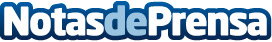 Millones de "fitners"  deciden seguir canales virtuales de deporte tras el COVID-19El COVID-19 paraliza toda Europa y, por ende, el deporte del Viejo Continente, pero los deportistas profesionales y de vocación se resisten a estar parados y ponen en marcha múltiples planes de entrenamientos en sus casasDatos de contacto:Sonia Gonzalez0034665775878Nota de prensa publicada en: https://www.notasdeprensa.es/millones-de-fitners-deciden-seguir-canales_1 Categorias: Nacional Nutrición Entretenimiento Medicina alternativa Otros deportes http://www.notasdeprensa.es